Kapcsolódó anyagok: Törzsanyag: 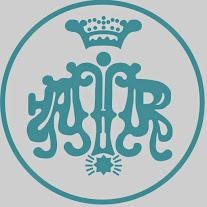 Tápiómenti Nagyboldogasszony KözösségÉrtéktár2014. nyári táborTéma: A szentmiseA táborok hivatalos megnyitója a zászlófelvonással kezdődik, ami nagyon jó közösségépítő erővel bír, összekovácsoló jellege végett. Egy- egy hosszabb időtartamú közösség együttlét keretében saját zászló is készíthető a közösséggel, amit a közösség alkalom zárásaként fel lehet vonni. Fiatalokkal pedig készíthető egy táncos flashmob, a hangulat oldására kiváló lehetőséget biztosít. Éjszakai akadályversenyA csapatok menet közben írhatnak maguknak csapatindulót, kitalálhatnak csatakiáltást stb.A játékosok egymás mellé felsorakoznak, egy-egy kézzel megfognak egy papírt, a feladat pedig az, hogy végig gurítsanak az így keletkezett hengeren egy labdát, anélkül, hogy az leesne. 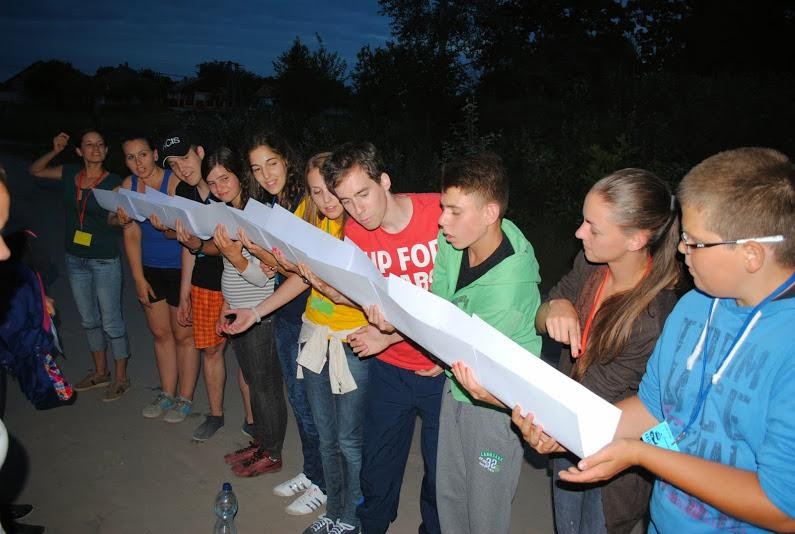 A játékosoknak népdalokat kell kitalálni, találós kérdés alapján.Fából, botokból kell egy lovagi sátrat felépíteni a csapatnak, megadott időn belül, úgy, hogy az ne dőljön össze.Keresztes háborúk megjelenítése egy csapatjáték formájában. A játékosoknak két csapatra kell oszlani egy mezőn. A feladat pedig egy háború lejátszása, úgy, hogy  át kell törni az ellenfél területére, és a zászlókat begyűjteni. De ha az ellenség hozzád ér, akkor megdermedsz, és csak egy csapattársad szabadíthat ki úgy, hogy megérint. Legóból egy templomot kell felépíteni, úgy, hogy legyen ablaka, ajtaja és magas legyen. Közben latin nyelvű énekeket kell énekelni a csapatnak. Az énekekért attól függően mennyit tudnak, pluszpont adható. 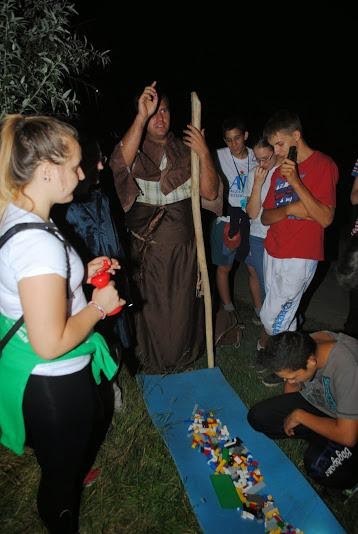 Megadott távolságról a köveket kell bekötött szemmel eldobni, hogy a célpontot eltalálja. 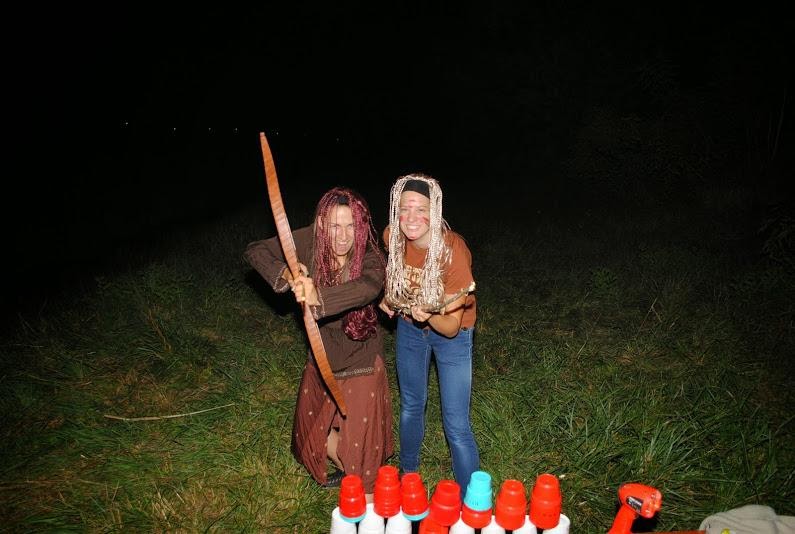 Az akadályverseny zárása pedig egy éjszakai szentmise. További programlehetőségek:esti szörpház szervezése, dj-s buli. A keresztény fiatalok is tudnak bulizni.15 perc csend, elmélkedés, elvonulás a bibliávalDélben: Úrangyala imádság közösen. Napi idézet húzása, utána elmélkedés és csend megtartása 15-20 percre.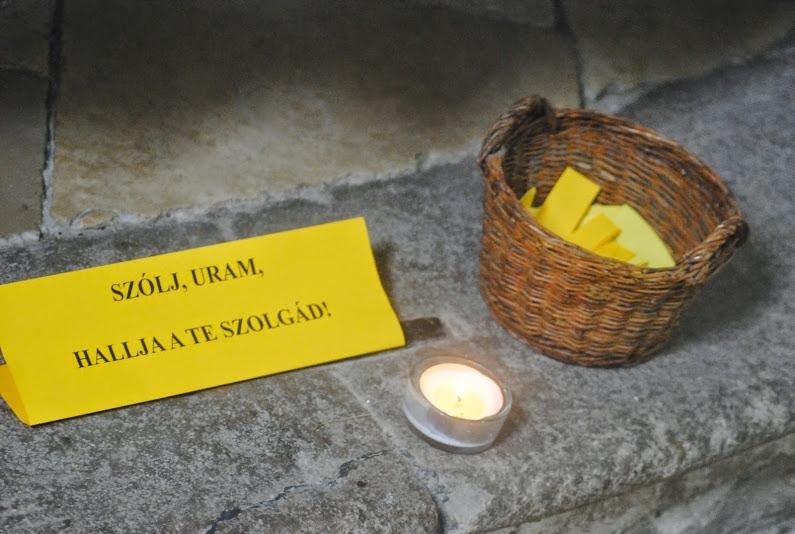 Játékajánlat: Ismerkedést segítő játék: A résztvevők húznak egy –egy számot, majd megkeresik a párjukat a számok alapján (lehet ez jel, vagy bármilyen más szimbólum is). Majd a párok elvonulnak kettesben beszélgetni, így könnyebben ismerkedhetnek a résztvevők. Az oltárra kenyérkockák vannak szívecskékre elhelyezve. Mindenki elvesz egy szívecskét, és amikor újból elfoglalták a helyüket, a szívet és a kenyeret egy társuknak kell odaadni. 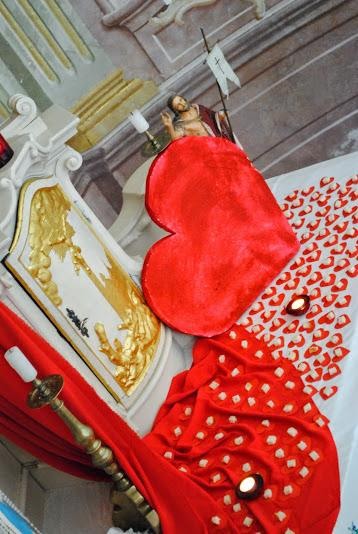 A szentmiseáldozat témájához: az utolsó vacsora újra eljátszása.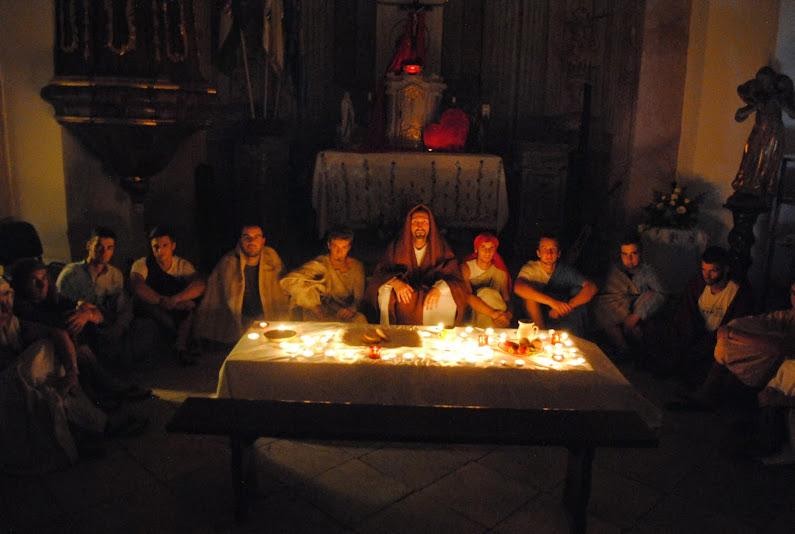 Kistábor:Minden csapatnak adunk egy plüssmackót, ez lesz a csapat mackója. A mackókat egy idő után eltüntetjük. Közöljük velük, hogy a mackókat elrabolták, és csak a meggyőző csata kiáltásukkal szerezhetik vissza.Csapatokat megkülönböztető jelvény készítése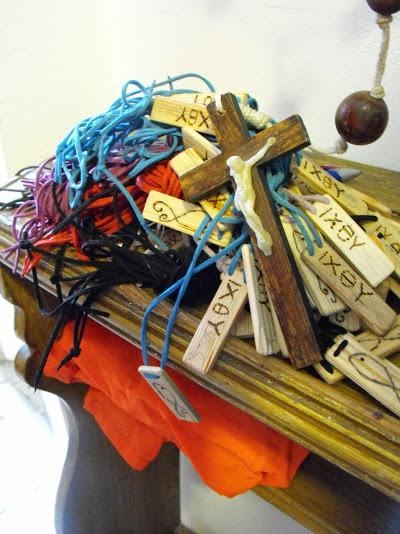 A gyerekeknek segítő plakátok: megmutatni a térképen nekik, hogy éppen, hol járunk, mikor egy – egy témáról beszélünk.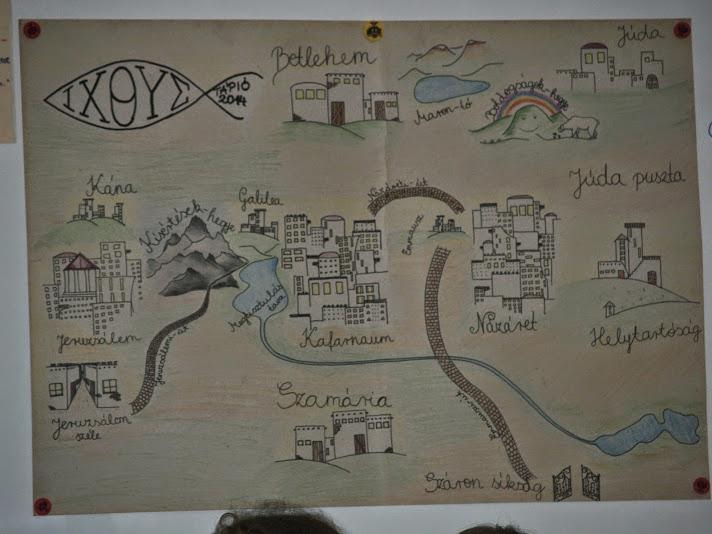 Eszközigény: Elem tartalma: Értéktár – akadályverseny, játékokElem tartalma: Értéktár – akadályverseny, játékokKategória:  Tápiómenti Nagyboldogasszony Közösség		 Tápiómenti Nagyboldogasszony Közösség		Esemény: Kapcsolódó téma: SzentmiseKapcsolódó előadás:Kapcsolódó előadás:Régió: Település: Időpont: 2014.07.